Кабинет № 416 «Мебельное и столярно-строительные производства». «Лесопильное производство» находится в здании мастерских по деревообработке КГБ ПОУ ХПЭТ на  втором этаже, предназначен для проведения занятий     по дисциплинам: - «Введение в специальность» по специальности 35.02.03. - «Технология отрасли» всех специальностей техникума очной и заочной форм обучения.            Площадь кабинета-  49м2. Количество рабочих мест    -   30.В учебном процессе техникума кабинет используется в соответствии с утвержденным расписанием занятий.Консультации со студентами очного отделения проводятся после окончания третьей пары  согласно графика  консультаций. 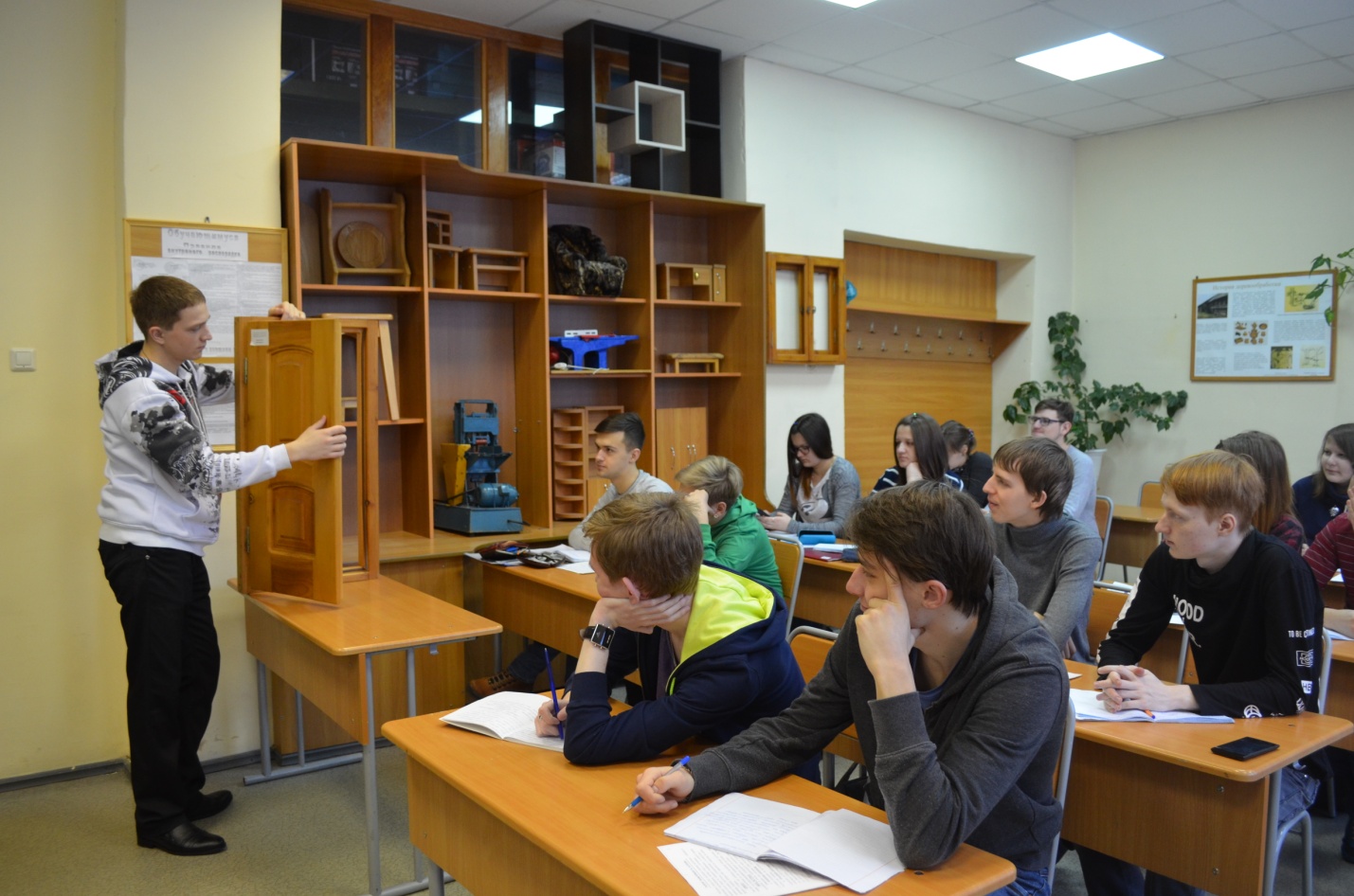 Перечень оснащения кабинета:Доска учительская,  стол компьютерный,  стол письменный, шкаф  выставочный,  планшеты, планшет с образцами, жалюзи.Технические средства обучения: Компьютер . Монитор Belinea.  Принтер Hp laserjet 1000 series . Экран Проектор. Видеомагнитафон.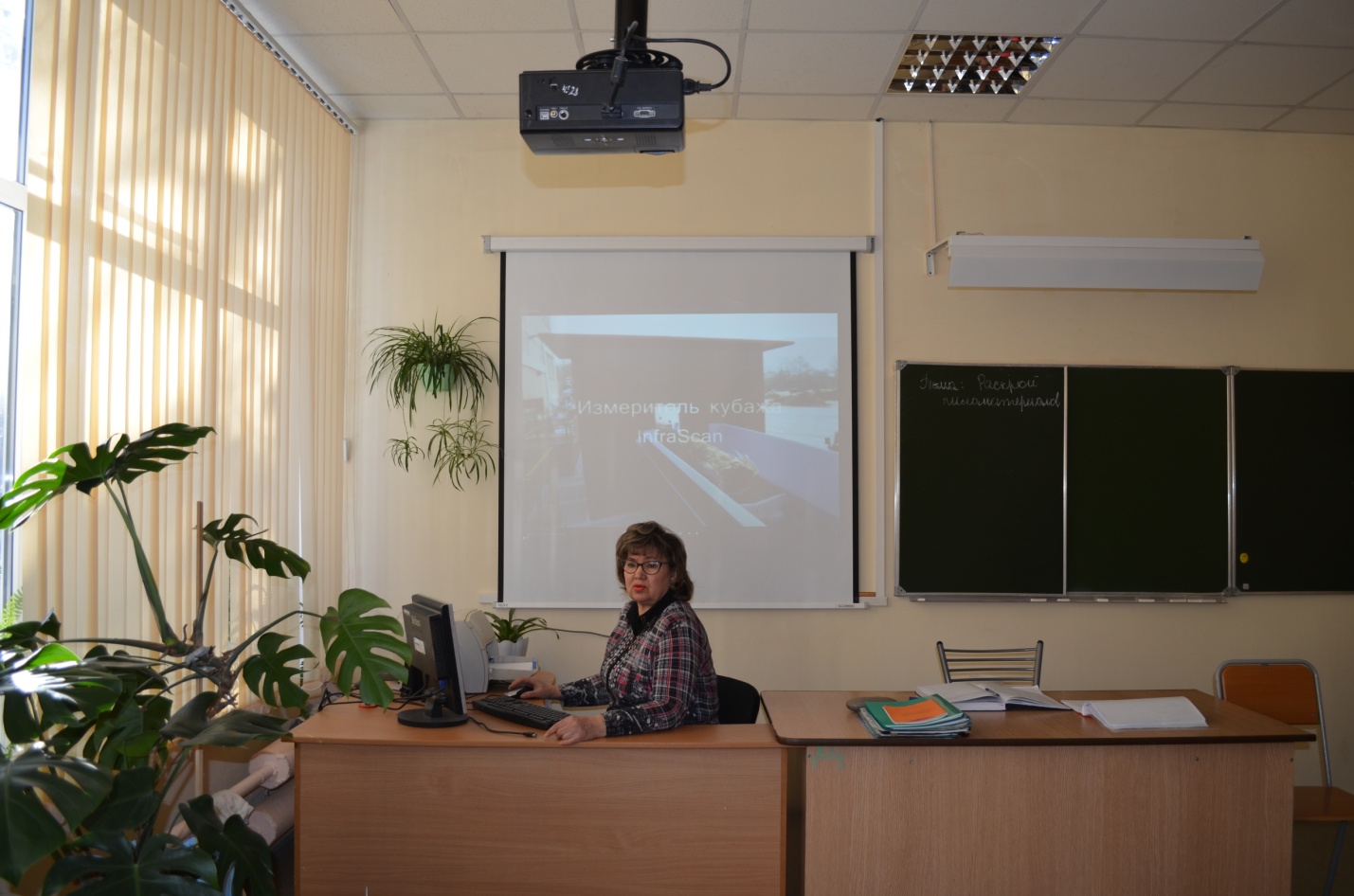 Оформление: -образцы плитных материалов ,  фрезерных работ,  облицовочных материалов, шипорезных соединений ;-макеты изделий: шкаф платяной, , стол письменный, полки, шкаф угловой, шкаф книжный, табурет, дверь филенчатая, оконный блок;-макет лесопильной рамы , фуговального станка;- плакаты ламинированные: Расположение режущего инструмента и последовательность операций при формировании рамных шипов. Схема работы рейсмусового станка. Мебельная линия МШП-3. Сквозное фрезерование. Схема обработки на 4-х продольно-фрезерной установке Схема механизма сжатия Схема одностороннего ресмусового станка Несквозное фрезерование Линия комбинирования Схема облицовывания методом каширования  Комплект оборудования АКДА-4938 -1 Схема работы одностороннего  фуговального станка Схема облицовывания профильных кромок Некоторые виды профилей при обработке на фрезерных станках Общий вид фрезерно-копировального станка Схема организации рабочих мест станков Технологическая схема двухсторонней обработки кромок в линии МФК-3 Схема изготовления шипа со скругленными гранями Основные виды рамок Схема формирования ящечных шипов на щипорезном станкеДидактический материал для индивидуальной работы:Опорные конспекты Конспект-схемы ГОСТы Индивидуальные задания Карточки для закрепления изученного Тесты для проверки Материал для самостоятельных работМатериал к экзаменам и зачетам.Методическое обеспечение дисциплин,  закрепленных  за   кабинетом:-наличие по всем дисциплинам и модулям  программ , КОСов, ФОСов.-наличие методических указаний по выполнению практических работ.Видиофильмы:Круглопильный станок. Лесопиление. Твоя будущая профессия. Формирование шипов. Фугование.  Производство ДВП.  Производство фанеры. Производство ДСтП. Презентация урока «Обработка в размер по толщине и ширине».Производство шпона лущеного и строганного.Фильм  «Аркаим».На базе кабинета № 416 «Мебельное и столярно-строительные производства»,  «Лесопильное производство» работают : 1. кружок «Деревообработчик».Цели и задачи кружка : Образовательная:            -Формирование умений по конструированию изделия, составлению этапов изготовления простого по конструкции изделия;                -Приобретение практических навыков изготовления простого по конструкции  изделия при помощи ручного оборудования деревообрабатывающих мастерских техникума.Развивающая:            - Развитие умений сравнивать, систематизировать мысли ,обобщать знания.Воспитательная:-Воспитание интереса и любви к профессии деревообработчика.2. студенческое исследовательское общество, работа которого заключается в разработке реальных курсовых и дипломных проектов на базе деревообрабатывающих  предприятий  города Хабаровска и деревообрабаты-вающих мастерских техникума.Цель проекта:-изучить действующий  технологический процесс  производства столярных изделий; -выявить «узкие места» в организации процесса;            -обсудить проблему по внедрению более прогрессивного оборудования , материалов, новой организации технологического процесса;              -оформить у обучающихся умение анализировать полученную информацию, делать выводы;-учиться пользоваться справочной литературой, материалам выставок «ТЕХНОДРЕВ» по отрасли и др..